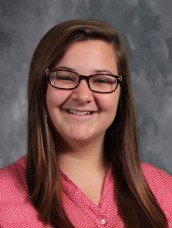 Students of the Month September 2015Students of the Month September 20157thIsabelle Dietiker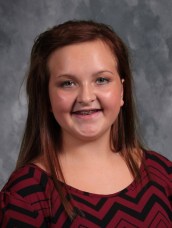 8thMacee Pulliam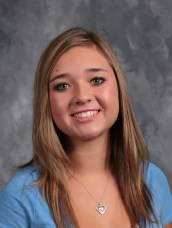 9thDinah Wahlers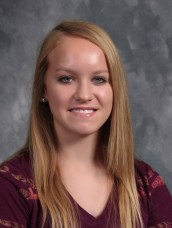 10thCorey Martin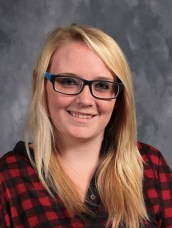 11thAbi Bristow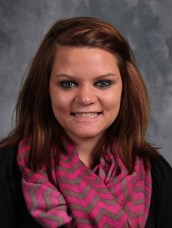 12thKelsey Reed